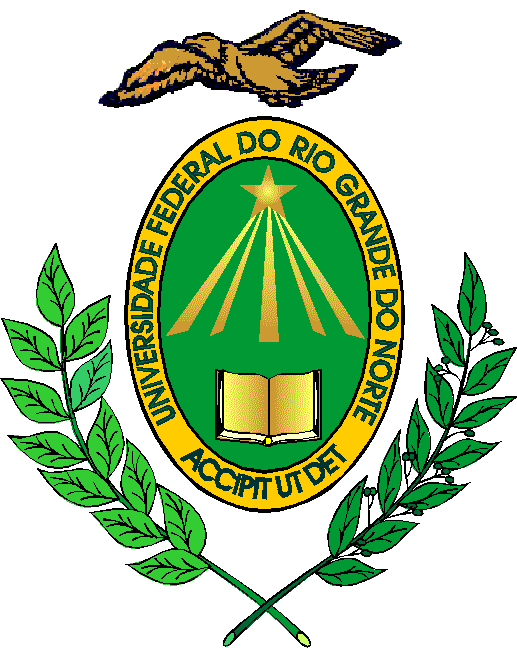 RESOLUÇÃO No 235/2014-CONSEPE, de 16 de dezembro de 2014.Aprova alteração de turno de funcionamento do Curso de Tecnologia em Análise e Desenvolvimento de Sistemas, da Escola Agrícola de Jundiaí – Unidade Acadêmica Especializada em Ciências Agrárias, da Universidade Federal do Rio Grande do Norte – UFRN, de TN para MTN. A REITORA EM EXERCÍCIO DA UNIVERSIDADE FEDERAL DO RIO GRANDE DO NORTE faz saber que o Conselho de Ensino, Pesquisa e Extensão, usando das atribuições que lhe confere o Artigo 17, Inciso XII, do Estatuto da UFRN,CONSIDERANDO a decisão da Plenária do Colegiado do Curso de Tecnologia em Análise e Desenvolvimento de Sistemas, da Escola Agrícola de Jundiaí – Unidade Acadêmica Especializada em Ciências Agrárias, em reunião realizada no dia 15 de abril de 2014;CONSIDERANDO a decisão do Conselho da Escola Agrícola de Jundiaí – Unidade Acadêmica Especializada em Ciências Agrárias - CONSUA, em reunião ordinária realizada no dia 26 de agosto de 2014;CONSIDERANDO o que consta no processo no 23077.076521/2014-53,	RESOLVE: 	Art. 1o Aprovar a alteração de turno de funcionamento do Curso de Tecnologia em Análise e Desenvolvimento de Sistemas, da Escola Agrícola de Jundiaí – Unidade Acadêmica Especializada em Ciências Agrárias, da Universidade Federal do Rio Grande do Norte – UFRN, de Tarde e Noite (TN), para Manhã, Tarde e Noite (MTN). Parágrafo único. A alteração citada no caput deste artigo, só poderá ser aplicada a partir do semestre letivo 2015.2.Art. 2o Esta Resolução entra em vigor a partir da data de sua publicação, revogadas as disposições em contrário.                                                                       Reitoria, em Natal, 16 de dezembro de 2014.                Maria de Fátima Freire de Melo Ximenes     REITORA EM EXERCÍCIO 